January 2023Dear ColleagueTeacher of Psychology and SociologyWe are delighted that you are considering applying for the position of Teacher of Psychology and Sociology at Boston Spa Academy.
At Boston Spa Academy, we strive every day to be ‘shaping character’ and ‘cultivating ambition’ in all that we do. Our central focus is to empower our students to develop their character to help them to grow into confident, kind and well-mannered young adults. Our school cultivates an environment that allows our students to explore what excites them and fulfil their ambitions, both inside and outside the classroom. In doing so, it equips students to secure the ‘Gift of Choice’ and impact positively on the wider society.Our vision of ‘shaping character; cultivating ambition’ was established by all is an ambition that drives all that we do. We are a school that holds hope for every child, in an environment free from cynicism and unwilling to put limits on what young people can achieve. We are blessed by an incredible professional body, both teachers and support staff, who reward and value our students every day. Our core values – Participation, Purpose, Positivity, Professionalism and Principled - were developed in partnership with our students, staff body, parents/carers and governors. I am proud that the values permeate through our academy, in all aspects of our work and day-to-day life. Through our core values, our vision is that Boston Spa Academy will positively impact the lives of those that attend our academy, now and long after they leave us.In September 2018, Boston Spa Academy officially joined the highly successful and nationally renowned GORSE Academies Trust (TGAT). However, we had been working in close partnership with colleagues from the Trust for the 18 months prior to becoming part of the Trust. As a direct impact of working with colleagues at GORSE the academy has moved from being a school with average performance to one which is now well above the national average, achieving a Progress 8 score of +0.76 in the last externally assessed GCSE examinations in 2022. Boston Spa Academy is now amongst the highest performing schools in Leeds, the Yorkshire and Humber region and the country.Student performance at Post-16 is impressive; the Level 3 Value Added score has been in the ‘above average’ category and above 0.2 for the last 3 years.  Furthermore, the A*-B pass rate is consistently above 50% and the overall pass rate above 99%.  Student destinations are exceptional with over 50% of students regularly securing places at Russell Group Universities and on highly competitive courses.  The Post-16 provision is at an exciting time in its journey; Elliott Hudson College Boston Spa opened in refurbished premises in September 2019 and members of staff and students are benefitting significantly from the formal link with the trust’s Outstanding (Ofsted, 2018) and over-subscribed Academic Post-16 provision: Elliott Hudson College.  Whilst our students continue to excel academically, we prioritise our students’ develop as holistic and well-rounded citizens. Students understand the importance of kindness and, as a community, we show one another respect in all that we do. Furthermore, our Enrichment++ programme is exceptional and offers more than 80 activities each week for students to attend and our commitment to this element of our work is also demonstrated through the investment of £1.4million into a brand new Performing Arts Centre, due to open soon.Clearly, working in our academy will be demanding as well as very rewarding. We assure you that as our colleague you will be of great value and importance, an importance reflected in the quality of our induction and professional development programmes. If you would like to find out more about the academy and have the opportunity to speak to our students or staff, please be encouraged to make an appointment to visit us by emailing Susie Dubber (susie.dubber@bostonspa.leeds.sch.uk) The closing date for applications will be Friday 23 January 2023.Interviews dates are to be confirmed. I appreciate that an application takes commitment and time.  I would want to thank you in advance for the time and trouble that you will take and I look forward to receiving your application.Yours faithfully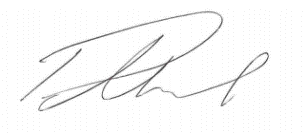 Mr P HollywoodPrincipal